Musikalischer Trainingspartner für jedes WorkoutMit zwei neuen Bluetooth In-Ear Modellen erweitert Panasonic sein Sportkopfhörer Line-up PRESSEINFORMATION
Februar 2018Diesen Pressetext und die Pressefotos (downloadfähig mit 300 dpi) finden Sie im Internet unter https://www.panasonic.com/ch/de/corporate/presse.htmlRotkreuz, Februar 2018 – Sportenthusiasten bekommen jetzt ordentlich was auf die Ohren – Panasonic präsentiert zwei Neulinge für sein Kopfhörer Line-up. Den perfekten Sound zu jedem Training liefern jetzt auch die Bluetooth Kopfhörer BTS55 und BTS35. Sie überzeugen mit vielen nützlichen Features wie dem Active-LED-Light, den 3D-Flex Sport Clips und der Quick-Charge-Funktion. Darüber hinaus sitzen sie selbst bei anspruchsvollen Workouts fest im Ohr und sind nicht nur wasser- sondern auch schweissabweisend. Neu ist auch die Sprachsteuerung* beim BTS55, die die aktuelle „hands-free“-Mentalität auch während des Sports unterstützt.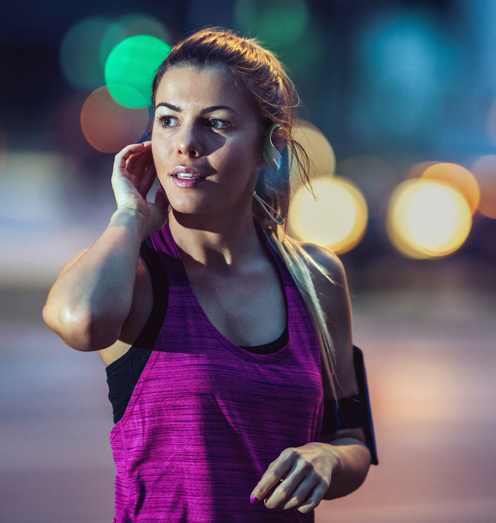 Mehr Sicherheit und Flexibilität beim TrainingOb in der morgendlichen Dämmerung oder abends im Dunkeln: das integrierte blaue LED-Active-Light des Vorgängermodells hat sich bereits bewährt und gehört auch zur Ausstattung des neuen BTS55. Das blaue Licht richtet den Fokus auf den Sportler und erhöht seine Sicherheit: Autofahrer, Radler und andere Verkehrsteilnehmer können ihn so schneller wahrnehmen. Neu und besonders praktisch ist, dass das integrierte Mikrofon die freihändige Bedienung grundlegender Telefon- und Appfunktionen per Sprachsteuerung* ermöglicht. Wird im Betrieb die Einschalttaste zweimal schnell gedrückt, kann auf dem Zuspielgerät der jeweilige Sprachassistent, wie zum Beispiel Siri auf dem iPhone** aktiviert werden. So können Einstellungen geändert oder Informationen abgefragt werden, ohne das Training und den Bewegungsablauf dafür zu unterbrechen.Hält intensivsten Workouts standAlle Modelle der leistungsstarken BTS-Serie sind mit 3D-Flex Sport Clips ausgestattet. Das biegsame Material der Sportkopfhörer lässt sich individuell anpassen. Die Quick-Fit Einstellung bietet auch die Möglichkeit, die Kabellänge im Nacken einzustellen, damit sie beim Training nicht stört. Dank der mitgelieferten Silikon-Pass-Stücke sitzen beide Modelle durch die gepolsterten Bügel fest und auch sehr bequem im Ohr. Selbst bei sehr intensiven Workouts oder ausgedehnten Laufeinheiten zeigen sie eine stabile Performance. Die Freiheit spiegelt sich auch bei den Trainingsorten wieder. Beide Modelle sind mit einem IPX5 zertifizierten, wasserfesten Gehäuse ausgestattet. Somit sind sie sowohl bei Outdoor-Aktivitäten im strömenden Regen als auch bei extrem anstrengenden Indoor-Workouts der ideale Trainingspartner, da sie nicht nur wasserabweisend, sondern auch schweissresistent sind. Lange Laufzeit und erstklassiger SoundDank des schnell ladbaren Akkus ermöglichen die beiden Kopfhörer auch Kurzentschlossenen mehr Spontanität im Training. Durch die Schnellladefunktion sind die beiden Modelle von Panasonic jederzeit startklar. Ein kurzer 15-minütiger Quick-Stopp an Ladestation oder USB-Port vom Laptop reicht für ganze 70 Minuten. Ist der Akku vollständig aufgeladen, reicht seine Energie sogar bis zu sechs Stunden. Neben den nützlichen Features überzeugt auch die verbesserte Klangqualität. Für einen erstklassigen Sound sorgen fortschrittlichste Technologien und ein 9mm Wandler, der Stimmen und Instrumente detailliert wiedergibt. Ausserdem ist der BTS55 auch AAC kompatibel, was sein Einsatzspektrum noch flexibler macht. Das im Clip laufende Flachbandkabel reduziert zusätzlich störende Reibungsgeräusche und ermöglicht pures Musikvergnügen.Die neuen Bluetooth Kopfhörermodelle von Panasonic sind ab April 2018 im Handel erhältlich. Die unverbindliche Preisempfehlung für den BTS35 beträgt CHF 99.90 und für den BTS55 CHF 119.90.  Im Juli folgt dann ein weiterer Neuling – ein Einstiegs-Headset-Modell, welches das Sport-Kopfhörer Line-Up nach unten abrundet: der HS35M. Das Nachfolgemodell des HS34M ist für alle geeignet, die auf die Kabelverbindung zum Player nicht verzichten möchten. Zusätzlich ist der HS35M mit Silikon-Pass-Stücken ausgestattet, die für einen noch festeren Sitz im Ohr sorgen.*Funktion abhängig von Smartphone-Spezifikationen und App- Unterstützung.** Siri/ iPhone ist eine Marke von Apple Inc.Aktuelle Videos zu unseren Kopfhörern und Home Entertainment-Produkten finden Sie auf Youtube unter: https://www.youtube.com/playlist?list=PL52D1F99A22923294.  Technische DatenÜber Panasonic:Die Panasonic Corporation gehört zu den weltweit führenden Unternehmen in der Entwicklung und Produktion elektronischer Technologien und Lösungen für Kunden in den Geschäftsfeldern Consumer Electronics, Housing, Automotive und B2B Business. In der fast 100-jährigen Unternehmensgeschichte expandierte Panasonic weltweit und unterhält inzwischen 495 Tochtergesellschaften und 91 Beteiligungsunternehmen. Im abgelaufenen Geschäftsjahr (Ende 31. März 2017) erzielte das Unternehmen einen konsolidierten Netto-Umsatz von 7,343 Billionen Yen / 56,3 Milliarden EUR. Panasonic hat den Anspruch, durch Innovationen über die Grenzen der einzelnen Geschäftsfelder hinweg Mehrwerte für den Alltag und die Umwelt seiner Kunden zu schaffen. Weitere Informationen über das Unternehmen sowie die Marke Panasonic finden Sie unter www.panasonic.com/global/home.html und www.experience.panasonic.ch/.Weitere Informationen:Panasonic Schweiz Eine Division der Panasonic Marketing Europe GmbH Grundstrasse 12 6343 Rotkreuz Ansprechpartner für Presseanfragen:
Martina Krienbühl Tel.: 041 203 20 20 E-Mail: panasonic.ch@eu.panasonic.com 

Bei Veröffentlichung oder redaktioneller Erwähnung freuen wir uns über die Zusendung eines BelegexemplarsModellRP-BTS55TypBluetooth In Ear-KopfhörerWandler9mmMagnetNeodymiumImpedanz32 ΩBluetoothVersion 4.1Bluetooth ProfilA2DP, AVRCP, HSP, HFPCodecSBCGewicht22gIPX StandardIPX5Active LED LightJaSprachsteuerungJa (Funktion abhängig von Smartphone-Spezifikationen und App-Unterstützung.)Batterie6 Stunden inkl. SchnellladefunktionZubehörTransport-Tasche; Silikon-Pass-Stücke (S/M/L); USB-LadekabelFarbeSchwarz, GrauVerfügbarkeitAb April 2018UVP119.90 CHFModellRP-BTS35TypBluetooth In Ear-KopfhörerWandler9mmMagnetNeodymiumImpedanz32 ΩBluetoothVersion 4.1Bluetooth ProfilA2DP, AVRCP, HSP, HFPCodecSBCGewicht21gIPX StandardIPX5Active LED LightJaBatterie6 Stunden inkl. SchnellladefunktionZubehörSilikon-Pass-Stücke (S/M/L); USB-LadekabelFarbeSchwarz, Weiss, Gelb, BlauVerfügbarkeitAb April 2018UVP99.90 CHF